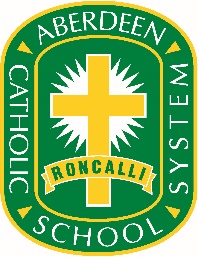  CATHOLIC SCHOOL SYSTEMGeneral Scholarship/Financial Aid Application Form2021-2022All applicants for scholarship or financial aid available from the Aberdeen Catholic School System must complete this form, unless a specific scholarship or award program requires a separate application.  This form applies to students of all grade levels at Roncalli Primary School, Roncalli Elementary School, and Roncalli Junior/Senior High School.Parent/Guardian  												Address  													Day Phone  						  Home Phone  					Email:  													Parish:  													Have you received financial aid in the past? No_____ Yes______ If yes, Dollar Amount $____________1.	Please list and describe all academic achievements and honors for each child, if applicable.2.	Please list and describe all co-curricular and extra curricular activities for each child, if applicable.3.	Please list and describe all civic achievements, volunteer work, and parish involvement per each child.4.	In one paragraph, describe what you like best about being a part of the Aberdeen Catholic School System.Please describe any circumstances that affect your financial situation and ability to pay tuition.  (If more is needed, please attach additional sheets)Please return this application, by March 12, 2021, to:Aberdeen Catholic School System Business Office1400 North Dakota Street, Aberdeen, SD 57401PLEASE NOTE:  All financial aid and some scholarship are based in part on the financial need of the applicant.  Applicants must also complete an online aid application through FACTS by using the link found at www.aberdeenroncalli.org under Admissions tab and then the  Financial Aid tab.  Or by going to https://online.factsmgt.com/signin/413ND.Student Name(s)Grade (Current Year)SchoolGPA (if applicable)Class Rank (if applicable)______________________________________________________________________________________________________________________________________________________________________________________________________________________________________________________________________________________________________________________________________________________________________________________________________________________________________________________________________________________________________________________________________